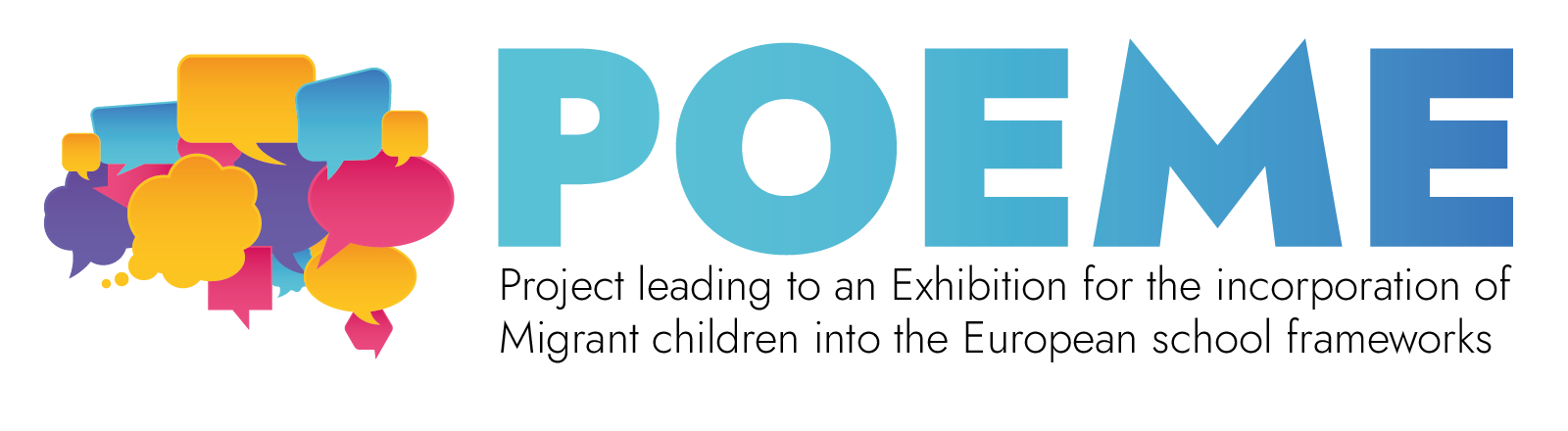 Belgian Chocolate Exhibition BlueprintConstruct your exhibitionSub-section:History of Belgian chocolateExhibit number:No 1Name of the exhibit:Cocoa beans made historyType of exhibit:DigitalPreparation time:2 hoursRequired students:2 students (in pairs) Brief description:Interactive presentation made in Genially, Canva or PowerPoint (or similar) to present the history of Belgian chocolate – how cocoa beans came to Belgium, etc. To help, the POEME e-worksheet and e-book can be used. Materials and/or tools needed:PC with an internet connection, images to illustrate the mentioned concepts. If using Genially or Canva, you will need to create an account (free version)Dimensions or format or form: Digital format – the presentation should not be too long and contain only key information (10 – 15 slides) Step by step construction instructions:Step 1: Research the topic of the presentation Some useful resources:Belgian Chocolate Village: https://www.belgianchocolatevillage.be/home/ Bravo, G. (n.d.) Bravo Discovery Blog  [Blog] 'The history of Belgian chocolate'. Available at: https://www.bravodiscovery.com/brussels/the-history-of-belgian-chocolate/ Cassiday, L., (2012). The secrets of Belgian chocolate. Inform, 23(5), pp.282-313.Hunt, D. (November, 30th, 2016) A Brief History Of Belgian Chocolate. Available at: https://theculturetrip.com/europe/belgium/articles/a-brief-history-of-belgian-chocolate/ Rivera, R. (February 28th, 2018) 7 facts about Belgian Chocolate. Available at: https://brussels-express.eu/7-facts-about-belgian-chocolate/ Step 2: Find the information (both text and images) you want to include in the presentationStep 3 Choose the tool to use Step 4 Create the presentationStep 5 The presentation will be available for visitors of the exhibition to explore on their ownSub-section:History of Belgian chocolateExhibit number:No 2Name of the exhibit:A brief history of Belgian chocolateType of exhibit:Tangible (or digital)Preparation time:1-2 hoursRequired students:2 – 4 students (the creation could also be organized as small group work and then all posters created could be part of the exhibit. While the information students will find will be similar, their artistic expression will be different)Brief description:Poster to give an overview of the history of Belgian chocolate and created on large paper or in digital format.Materials and/or tools needed:A2 Format paper (or larger), printer, printed images and text, glue. If digital: electronic device, tool to create the poster (e.g. Canva), images and text to add to the posterDimensions or format or form: Poster on paper (at least A2 format) or digital format (jpg or png file) Step by step construction instructions:Step 1: Research the topicStep 2: Decide which information to include Step 3: Find the images to illustrate the information that will be on the posterStep 4 (if tangible): print the materials and glue them on the posterStep 5 (if tangible): put the poster on the wall using tape or similar, or on a magnetic board Step 4 (if digital): combine all text and visual elements on the poster (e.g. Canva) Step 5 (if digital): Save the poster and upload it to the virtual exhibition space (e.g VXDesigners tool)Sub-section:History of Belgian chocolateExhibit number:No.3Name of the exhibit:Important figures in the history of Belgian chocolateType of exhibit:Digital Preparation time:2 hoursRequired students:2 studentsBrief description:A short video about important people in the history of Belgian chocolateMaterials and/or tools needed:PC with internet connection, Video creation tool (e.g. Lumen5, but it can also be done in Canva, or PowerPoint) Dimensions or format or form: A short video (about 2 minutes), mp4 (or other video formats)Step by step construction instructions:Step 1: Research the topicStep 2: Decide which information to include Step 3: Find the images to illustrate the information that will be presented in the videoStep 4: Find the background music to accompany the videoStep 5: Save the videoStep 6: Upload it on YouTube or directly to the virtual exhibition spaceStep 7 (if in-person): Show the video on a laptop or tablet screen or project it on the wallSub-section:The variety of Belgian chocolateExhibit number:No.4 Name of the exhibit:Belgian chocolates: Pralines, truffles, caraquesType of exhibit:Tangible Preparation time:It depends whether the exhibit will be homemade or store-bought.Required students:Discuss with the students how it would be best to organize the work regarding this exhibit. Brief description:The pralines that can be store-bought or homemade pralines which will be displayed near the photo gallery about variety of chocolate and the area where pralines will be madeMaterials and/or tools needed:If pralines will be homemade, they should be prepared in advance. Ingredients needed to make the pralines: dark chocolate, butter, whipping cream, dark chocolate, cocoa powder, white chocolate. The tools needed: bowl, tray, hand mixer, baking paper, fridge, plate. These are taken from this video recipe but other recipes may be used.Dimensions or format or form: Real object (praline, truffle, or other kinds of Belgian chocolate)Step by step construction instructions:Step 1: Find the recipe to use (keep in mind to use a simple recipe)Step 2: Gather all ingredients and toolsStep 3: Prepare the pralinesStep 4: Display the pralines on a plate (or in a bowl) on a table next to the photo gallery about pralinesSub-section:The variety of Belgian chocolateExhibit number:No.5Name of the exhibit:How to make praline? Type of exhibit:IntangiblePreparation time:The mixture for pralines could be made in advance (it takes about 20 minutes to prepare it), the longest part is waiting for the batter to freeze, so in total it takes about 2 hours.Required students:2-4 students to support the creation of pralines, depending on the participantsBrief description:A workshop on how to make pralines. In case of an online exhibition, students could record a video on how to create pralines and share their recipes with online audience. Materials and/or tools needed:Ingredients needed to make the pralines: dark chocolate, butter, whipping cream, dark chocolate, cocoa powder, white chocolate. The tools needed: bowl, tray, hand mixer, baking paper, fridge, table, and chairs. These are taken from this video recipe but other recipes may be used.Dimensions or format or form: PralinesStep by step construction instructions:Step 1: Find the recipe to use (keep in mind to use a simple recipe)Step 2: Gather all ingredients and toolsStep 3: Prepare space for the role-playing activity – table, chairs (optional), the tools for participants Step 4: Guide the participants through the role-playing activity of making pralinesStep 5 (optional): While making the pralines, encourage the discussion about chocolate production, where the chocolate is coming from, etc.Sub-section:The variety of Belgian chocolateExhibit number:No.6Name of the exhibit:Exploring Belgian chocolateType of exhibit:Digital (or tangible) Preparation time:2 hoursRequired students:2-4 studentsBrief description:Students will conduct short research on different types of Belgian chocolate and find photos to add in the gallery. The photos should be royalty-free so students will also learn about copyright while making their research. Materials and/or tools needed:Computer with an internet connection, tool to create the gallery (PowerPoint, VX Designers Tool, or similar), images to use and text for the explanation of the images. If tangible: paper, printer, tapeDimensions or format or form: If virtual, the gallery can be done as a PPT presentation, or using an exhibitions tool like the VX Designers Tool.If on-site, the photos should be printed on paper in different dimensions (A5, A4, A2) and put together in a cohesive ensemble.Step by step construction instructions:Step 1: Research the topic and find the images to useStep 2 (If virtual): Decide on how to present the photos so that they form a cohesive ensembleStep 2 (if in-person): Print the imagesStep 3 (if virtual): Create the gallery in a digital environmentStep 3 (if in-person): Decide on how to present the photos so that they form a cohesive ensembleStep 4: Write short descriptions for each image that will be usedStep 5 (if in-person): Tape the printed photos and descriptions on the wall or use the magnetic boardSub-section:Requirements for Belgian chocolateExhibit number:No.7Name of the exhibit:What do you know about Belgian chocolate? Type of exhibit:DigitalPreparation time:1 hourRequired students:2 studentsBrief description:An interactive quiz about Belgian chocolate (with specific focus on the requirements for Belgian chocolate) created in Kahoot! (or a similar tool) and projected on the wall.Materials and/or tools needed:PC with an internet connection, tool to create quizzes (e.g. Kahoot!), projector, participants should have mobile phones with an internet connection to join the quiz (if there are not enough electronic devices in the class, this can also be completed in small groups, or, the quiz can be projected on the screen and participants can answer by raising their hand, without answering on their devices)Dimensions or format or form: A quiz containing 8-15 questionsStep by step construction instructions:Step 1: Research the topicStep 2: Decide which tool to useStep 3: Formulate the questions and create the quizStep 4 (if in-person): Project the quiz and guide the participants through the questionsStep 5 (optional): After the quiz, ask the participants for their feedback, if they found out something new, something surprising, or if they want to discuss something that was in the quizSub-section:Requirements for Belgian chocolateExhibit number:No.8Name of the exhibit:What makes Belgian chocolate Belgian? Type of exhibit:Digital (or tangible)Preparation time:1-2 hoursRequired students:2 studentsBrief description:Poster with the information about the requirements for Belgian chocolate (e.g referencing the Belgian Chocolate Code or Belgian chocolate decree) Materials and/or tools needed:A2 paper (or larger), printed images and text, glue. If digital: tool to create the poster (e.g. Canva), images and text to add to the poster, electronic deviceDimensions or format or form: Poster on paper (at least A2 format) or digital format (jpg or png file) Step by step construction instructions:Step 1: Research the topicStep 2: Decide which information to include Step 3: Find the images to illustrate the information that will be on the posterStep 4 (if tangible): print the materials and glue them on the posterStep 5 (if tangible): put the poster on the wall using tape or similar, or on a magnetic board Step 4 (if digital): combine all text and visual elements on the poster (e.g. Canva) Step 5 (if digital): Save the poster and upload it to the virtual exhibition spaceSub-section:Requirements for Belgian chocolateExhibit number:No.9Name of the exhibit:What is fairtrade chocolate? Type of exhibit:Digital (or tangible)Preparation time:2 hoursRequired students:2 students Brief description:Concept or explanatory map explaining what is fair trade chocolate, the ethical considerations in chocolate production (on a level that is appropriate for students’ age and knowledge)Materials and/or tools needed:PC with an internet connection, tool to create the concept or explanatory map (e.g. Creately, Canva, PowerPoint), paper, glueDimensions or format or form: Concept map made digitally or on paperStep by step construction instructions:Step 1: Research the topic of the presentation Step 2: Find the information (both text and images) you want to include in the concept or explanatory mapStep 3 (if digital): Choose the tool to use Step 3 (if tangible): Print the images and the text, create the concept or explanatory map on the paper (A2 format)Step 4 (if digital): Create the concept or explanatory map and upload it to the virtual exhibition spaceStep 4 (if tangible): Present the concept map in the exhibition space (it can be on the wall or the board.Sub-section:Requirements for Belgian chocolateExhibit number:No. 10Name of the exhibit:Talking Fair TradeType of exhibit:IntangiblePreparation time:3 hoursRequired students:2-4 studentsBrief description:On a small stage, 4 actors discuss fair trade chocolate, the importance of knowing where our food (in this case, chocolate) is coming from and thinking critically about it. Discussion can be organized in the form of a panel.Materials and/or tools needed:PC with an internet connection, paper for notes, chairs for the panel discussion. If digital: video creation toolDimensions or format or form: Role-playing activities: discussion, on a small stage in the exhibition space. If virtual, the discussion can be recorded and presented as a short video. Step by step construction instructions:Step 1: Divide the roles and the topics each actor will talk aboutStep 2: Research the topicStep 3: Prepare the points for discussionStep 4: Prepare the questions to guide the discussion and prepare the speechesStep 5: Discuss in front of the audienceStep 6 (optional): Include the audience in the discussion Step 5 (if digital): Record the discussion Step 6 (if digital): Create a videoStep 7 (if digital): Upload the video to the virtual exhibition space  